PLIEUSE GUNTGuide de création PLAQUE LATERALE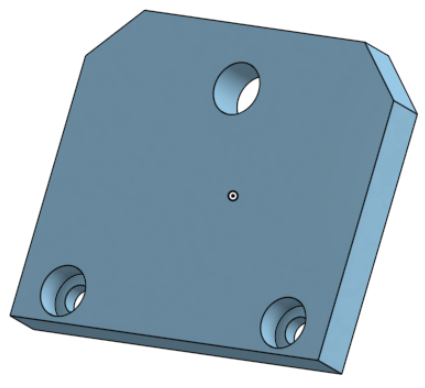 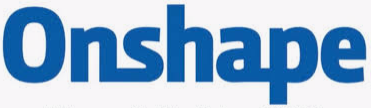 Se connecter à ONSHAPE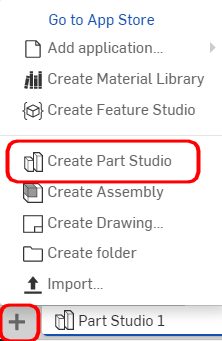 On demande :Ouvrez le fichier PLIEUSE (s'il n'est pas déjà ouvert)                 	          Cliquez sur le + en bas de l'écranPuis choisissez "Create Part Studio"Créer un volume de base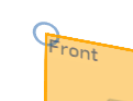 Ouvrir un sketch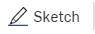 	Sélectionnez le plan Front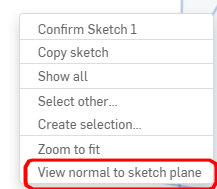 	Cliquez droit  Tracer le contour du volume de base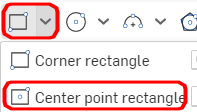 	Outil "center point rectangle"   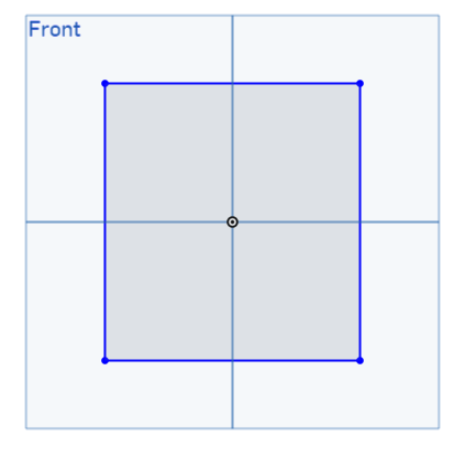 Coter le contourCotez le contour avec l’outil "cotation" 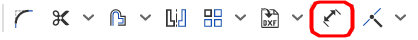 largeur 70 mm, hauteur 60 mm pour cela sélectionnez le segment vertical puis placez la cote de 60, recommencez pour la cote de largeur.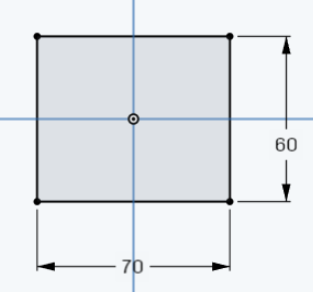 Créer le volume de base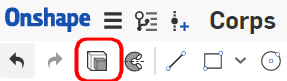 Sélectionnez la fonction volumique ExtrudeDans la fenêtre de la fonction volumique Extrude:	Nouveau solid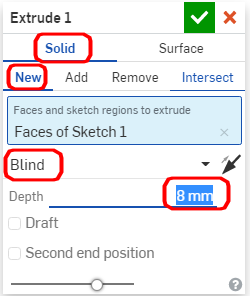 Réglez la condition d’extrusion sur "Blind"Réglez la longueur d’extrusion à la valeur de 8 mmValidez  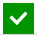 Nommer la fonction volumique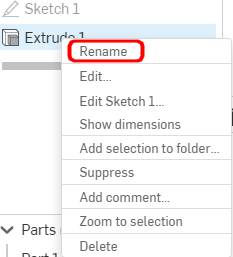 Après avoir validé, vous pouvez renommer la fonction  volumique en effectuant un clic droit "Rename"Nommez la fonction volumique : volume de baseCréer les chanfreinsAvec l’outil "chamfer"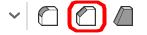 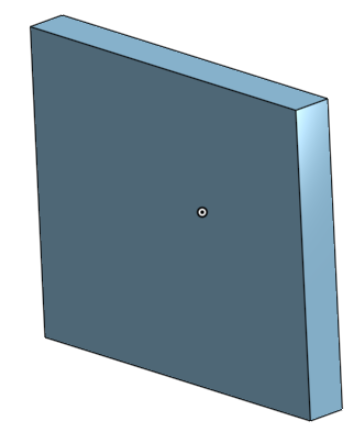 Sélectionnez les deux arêtes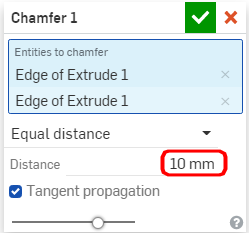 Nommer la fonction volumiqueAprès avoir validé, vous pouvez renommer la fonction  volumique en effectuant un clic droit "Rename"Nommez la fonction volumique : 2 chanfreinsNommer la fonction volumiqueAprès avoir validé, vous pouvez renommer la fonction  volumique en effectuant un clic droit "Rename"Nommez la fonction volumique : volume de baseCréer 2 trous lamés débouchants 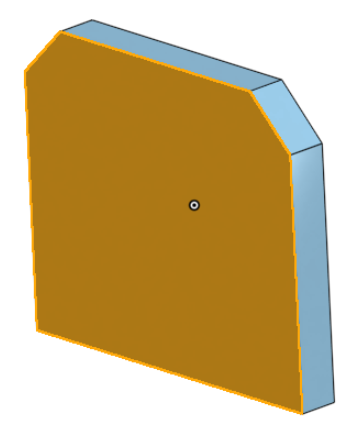 Sélectionner la surface plane 		Ouvrir un  Orientez la vue comme ci-contre face à vousCréez les points de centre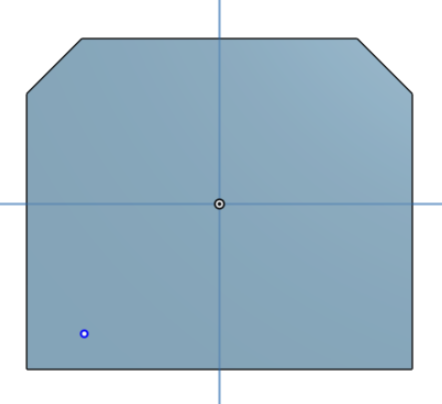 Créez un point 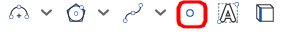 Créez une symétrie du point 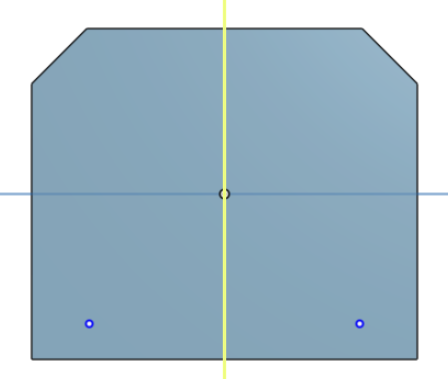 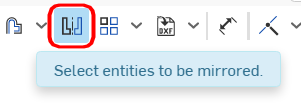 Sélectionnez le plan "right"Sélectionnez le pointCotez                      l'entraxe  à : 50 mm   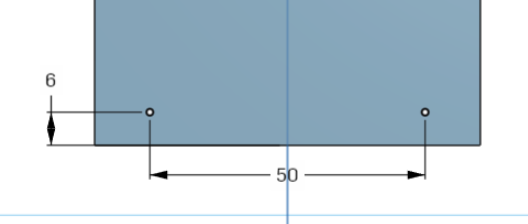 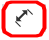 Cotez la position :  6 mm ValidezCréez les trous lamés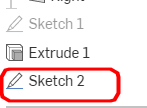 	Sélectionnez  le sketch	Sélectionnez la fonction volumique "hole"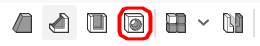 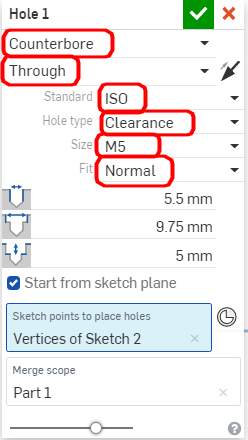 	Trou 	A travers	ISO  "norme"	Taille vis	 Validez  Nommer la fonction volumique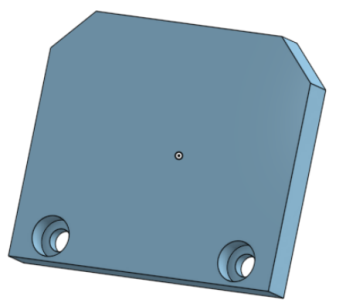 Après avoir validé, vous pouvez renommer la fonction  volumique en effectuant un clic droit "Rename"Nommez la fonction volumique : 2 Trous lamésCréer 1 trou débouchant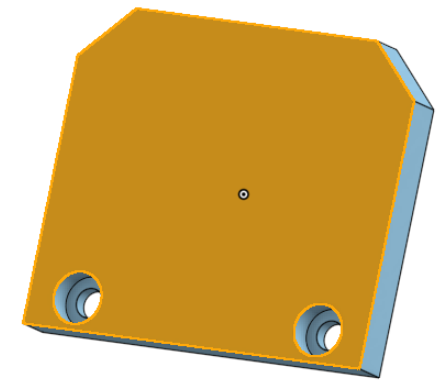 Sélectionner la surface plane 		Ouvrir un  Orientez la vue comme ci-contre face à vousCréez le point de centreCréez le point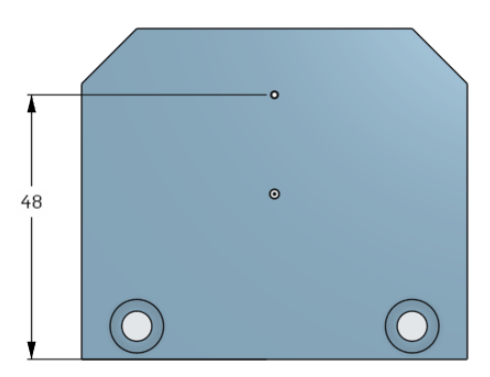 Cotez                   Position  à :  48 mm Validez  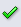 Créez les deux trous taraudés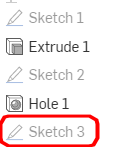 	Sélectionnez  le sketch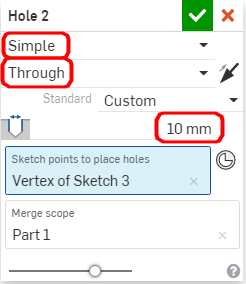 	Sélectionnez la fonction volumique "hole"	Effectuez les réglages comme indiqué ci-contre		Validez  Nommer la fonction volumique Après avoir validé, vous pouvez renommer la fonction  volumique en effectuant un clic droit "Rename"Nommez la fonction volumique :  Trou débouchantRenommer la pièce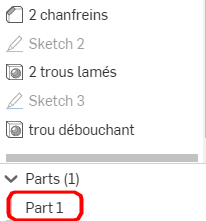 		Effectuez un clic droit		Nommez la pièce : PLAQUE LATERALE		Renommez le part studio dans l'onglet inférieur de l'écran.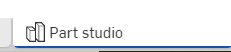 		Effectuez un clic droit		Nommez le part studio : PLAQUE LATERALEFin de l'activité